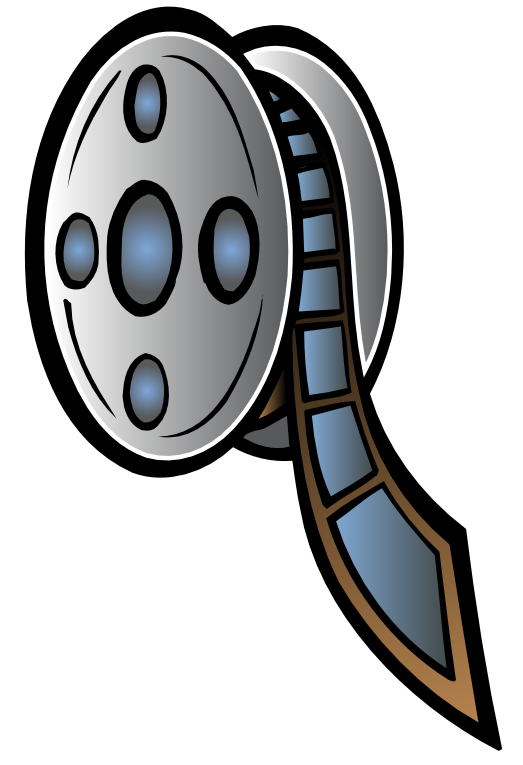 School Council PresentsA FREE Family Movie NightJoin us for:HOPFriday April 3, 2020 Doors open: 6:15pm, Movie: 6:30pmAll students must be accompanied by an adultBring your own comfy seating (pillows, blankets, sleeping bags), and school safe, nut-free snacks – free bottled water will be provided or bring a water bottle and fill it at the school.While this is a free event, we will happily accept donations for our Lenten Campaign of Caring